A Vision for the Future of Medicare Advantage Supplemental Benefits: Advancing Value, But Validating Results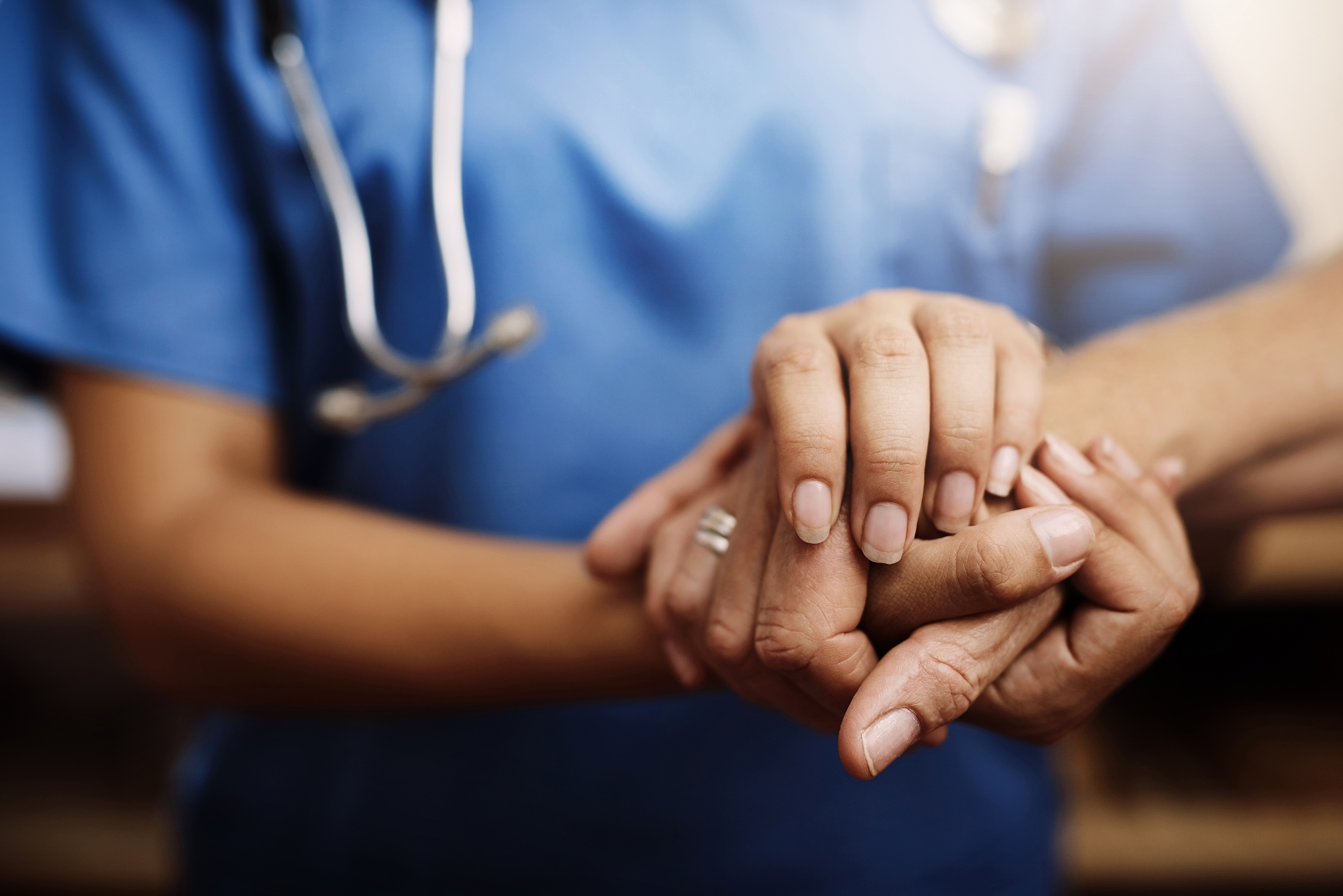 IntroductionMore than 30 million Americans are enrolled in Medicare Advantage (MA) plans, and more than half of Medicare-eligible beneficiaries participate in the program—a number that was less than 30 percent just a decade ago. The program, which involves private health plans being paid a capped amount per person to provide all benefits that Medicare covers to seniors who enroll in a private insurance plan rather than traditional Medicare, has become increasingly popular. The reason Medicare beneficiaries opt to participate in MA plans is that they have the flexibility to “offer additional benefits or require smaller co-payments or deductibles than original Medicare.” These additional benefits, known as "supplemental benefits," can vary significantly from plan to plan, and may include, but are not limited to:Prescription drug coverage (usually as a combined Medicare Advantage-Part D plan)Dental coverageVision coverageHearing coverageFitness and wellness programsTransportation servicesOver the counter (OTC) itemsIn-home support servicesInitially limited to a core set of offerings, over the years, MA supplemental benefits have undergone significant changes that have led to a broader range of allowable benefits, including “not primarily health-related benefits”; an expansion of how benefits can be targeted (i.e. specialized for the chronically ill); and, ultimately, growth in the number of plans offering such benefits. By offering a wider variety of supplemental benefits, MA plans have provided numerous seniors with personalized benefits that give them access to the services they need to live a healthier and happier life. It has also empowered plans with the flexibility to tailor their offerings to best help members manage chronic conditions. The potential for supplemental benefits to deliver on the promise of value-based care is real; however, with rapid growth and innovation come opportunities for improvement, which can only occur when performance is assessed and validated to evaluate the impact across all MA supplemental benefit offerings.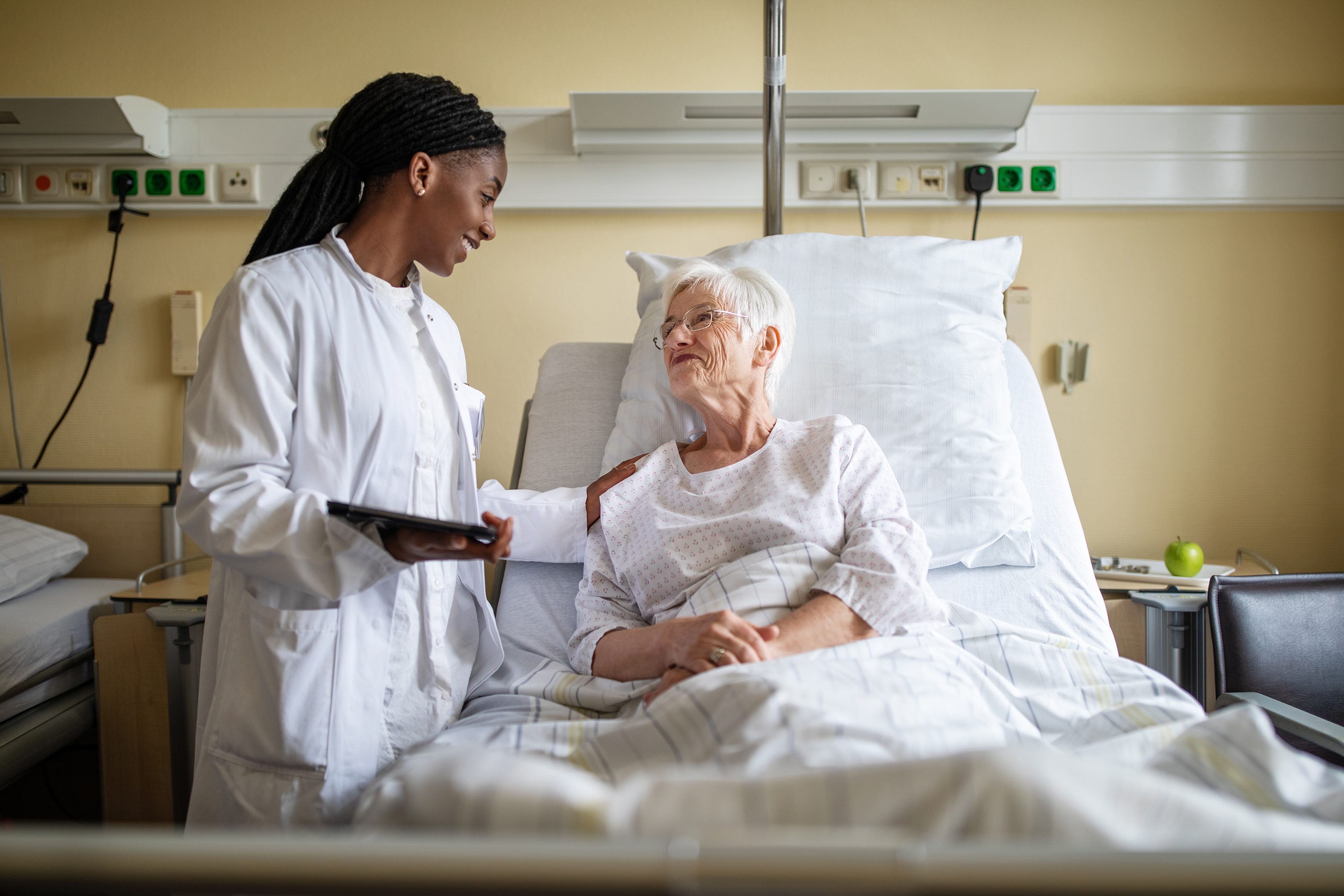 One area that provides a good case study of the evolution of supplemental benefits and highlights both the opportunities and challenges moving forward is in-home support services. Most health policy observers agree that an important progression in advancing higher quality care is moving the delivery of many services out of hospitals, clinics, and other institutional environments and into the home. Visiting and supporting patients in the home unlocks insights into factors that may be contributing to a patient’s underlying health status and challenges. Policymakers should avoid erecting burdensome barriers to advancing this important evolution. However, lessons can be learned from the regulatory approach that state Medicaid programs have applied to advance value while still validating results in their administration of home and community-based services. Beneficiary demand for—and inconsistent data collection and inconsistent oversight of—promising supplemental MA benefits has created a $70 billion black box that should be illuminated and strengthened using established accountability measures from the Medicaid program. This paper provides a summary of the recent expansion of supplemental benefits, offers a case study of in-home support services to analyze the current opportunities and challenges for supplemental benefits, compares the current MA regulatory approach with the one state Medicaid programs use, and offers recommendations on advancing value, but validating results, in supplemental benefits moving forward. Expansion of Supplemental BenefitsHistorically, the Centers for Medicare & Medicaid Services Managed Care Manual has limited supplemental benefits to “an item or service not covered by original Medicare, that is primarily health related and for which the MA plan must incur a non-zero direct medical cost.” The parameters for allowable benefits changed in 2018 when CMS announced a reinterpretation of the scope of the “primarily health-related” definition. As part of this change, a supplemental benefit would be considered primarily health- related “if it is used to diagnose, compensate for physical impairments, acts to ameliorate the functional/psychological impact of injuries or health conditions, or reduces avoidable emergency and healthcare utilization.”CMS also outlined new benefits that would qualify under the expanded definition, including adult day services, home-based palliative care, in-home support services, support for caregivers, home and bath safety devices and modifications, transportation, and an expanded list of covered OTC items. Essentially, this expansion allowed MA plans to offer coverage for non-medical benefits that may affect an individual’s health. At the same time, CMS issued new guidance on uniformity of benefits requirements, which previously prevented plans from tailoring offerings to specific populations, allowing “MA plans to offer benefits targeting specific disease states as long as similarly situated individuals are treated uniformly.” For the first time, CMS was dipping its toes in the water of enabling plans to market and offer specific benefits to specific patients. Congress also was encouraging far-reaching changes with the inclusion of Special Supplemental Benefits for the Chronically Ill (SSBCI) in the Creating High-Quality Results and Outcomes Necessary to Improve Chronic (CHRONIC) Care Act of 2017.  In its implementation of the SSBCI program, CMS declared that “MA organizations have broad discretion in developing items and services they may offer as SSBCI provided that the item or service has a reasonable expectation of improving or maintaining the health or overall function of the chronically ill enrollee. MA organizations also have broad discretion in determining what may be considered ‘a reasonable expectation’ when choosing to offer specific items and services as SSBCI.” This provision extended to MA plans the ability to offer supplemental benefits beyond those that are primarily health related. To qualify for these expanded benefits, beneficiaries needed to have specific chronic conditions as defined by Medicare or be at risk of developing them. 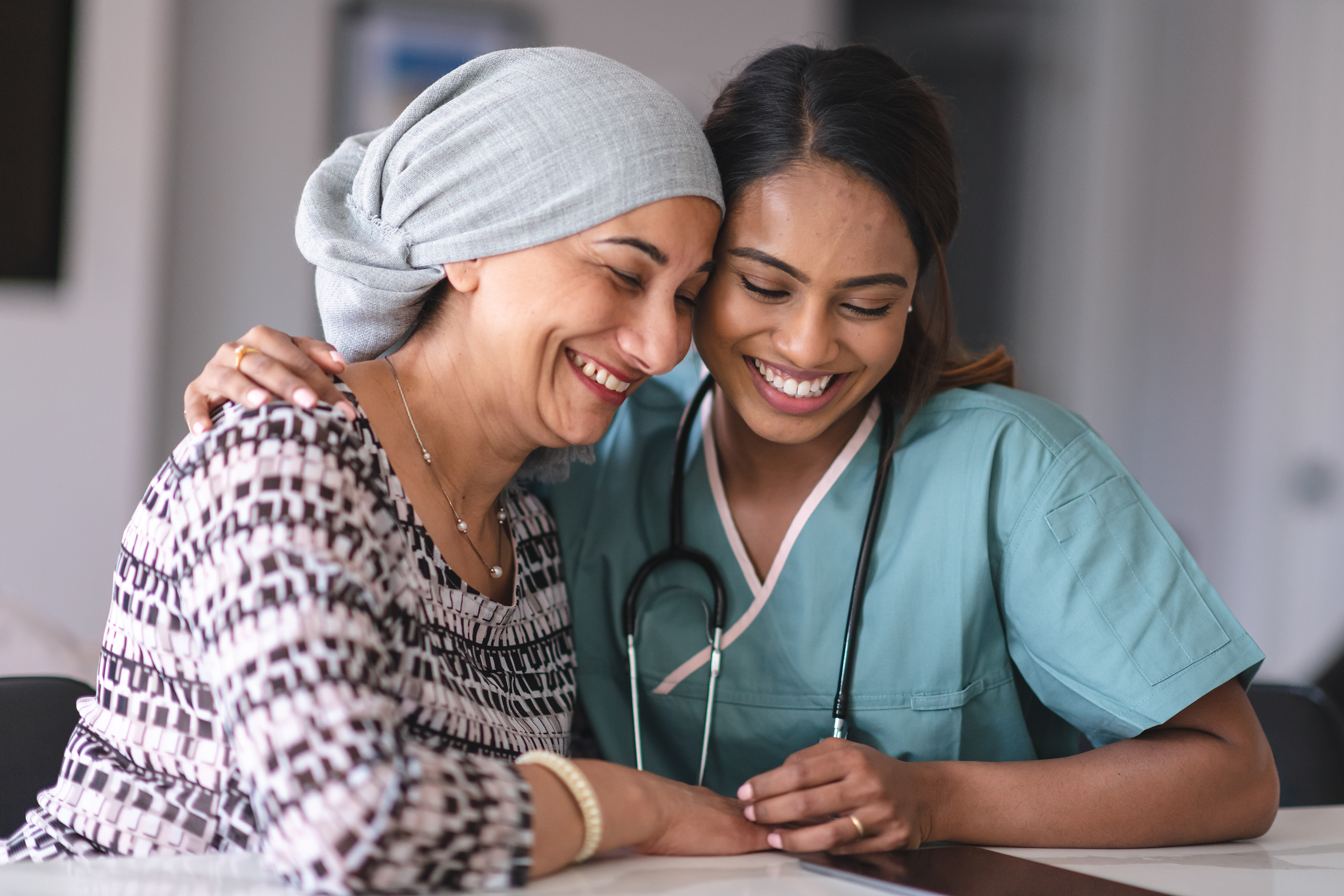 Finally, CMS, through its Center for Medicare and Medicaid Innovation, created the MA Value-Based Insurance Design model, which granted additional flexibility to participating plans. These opportunities included allowing MA plans to vary supplemental benefit design for certain chronic conditions to address unmet social and medical needs and to share MA rebates directly with patients in the form of cash or monetary rebates. With respect to social needs, MA plans are required to offer supplemental benefits that address at least two of the following health-related challenges: food and nutritional insecurity, transportation, and access to general supports for living. In exchange for addressing these issues, CMS grants plans a limited waiver of uniformity requirements, which permits plans to pursue a more targeted and customizable approach to supplemental benefits. Changes Lead to Growth in Supplemental Benefit Offerings and Potentially Greater ValueIn response to these changes, the number of new supplemental benefits and SSBCI offerings exploded. Initially, in 2020, a total of 626 plans offered either new supplemental benefits that met the expanded the definition of primarily health related or SSBCI. The rapid growth in MA as a whole drove intense competition among plans for increased enrollment, with one common market expansion strategy including new or expanded supplemental benefit options.With dental, vision, OTC items, and transportation becoming standard benefits, plans turned to other categories, such as in-home support services, as a means of distinguishing themselves. By 2023, the number of new supplemental benefits and SSBCI offerings had increased by more than 350 percent to 2,207 plans. In 2023, the most common SSBCI offerings were groceries, meals delivered at home or in a congregate setting, general supports for living, and transportation for non-medical needs. The most common new primarily health-related supplemental benefits in 2023 were in-home support services, and support for caregivers. With the flexible expansion of these new benefit categories, plans were incentivized to use innovative ways to deliver a better beneficiary experience and increase enrollment.Expansion Leads to Innovative Models and Challenges:Intense competition among benefit offerings also led to new supplemental benefit vendors entering the market with alternative benefit models. Plans seeking improved health outcomes, reduced costs, and greater enrollment have been more than willing to embrace promises of innovation. This shift has led healthcare plans to form partnerships with startups, community-based organizations, and referral platforms to provide non-clinical services to Medicare beneficiaries, including services that improve safety in the home, transport people to medical appointments, and shop for healthy foods. These partnerships have undoubtedly led to advancements in providing personalized care management, improving care delivery to the sickest MA beneficiaries, and addressing the underlying health-related social needs that contribute to negative health outcomes. These innovative approaches and partnerships represent an important shift in the mindset about what health care should look like in the United States and could ultimately keep patients healthy longer and reduce preventable hospitalizations and emergency department visits. Like most innovations in service delivery, growth brings the opportunity for reliable providers to offer services of great value to beneficiaries, but also may lead to some service models that ultimately fail patients, plans, and taxpayers. One such model is the use of unregulated independent contractors to provide companionship and support to combat loneliness among seniors. Given isolation’s association with cardiovascular disease, dementia, stroke, depression, and anxiety, these services can be of high value when delivered responsibly. However, in the wrong hands, they can be extremely detrimental to the health and safety of beneficiaries. One recent exposé reported on alleged sexual harassment, imprisonment, assault, theft, and overall problems with training and oversight connected to unregulated independent contractors providing companionship services. Furthermore, though this care delivery approach provides significant flexibility to worker pay and hours, the lack of an employer-employee contractual relationship can lead to oversight and safety concerns, similar to those seen in the independent, contractor-driven ride-sharing industry. According to publicly available information, common oversight practices for independent contractors providing companionship services is limited to background checks and some introductory training. They do not, however, appear to include in-person managerial supervision, consistent audits of services performed, clear performance metrics, regular performance reviews, bonuses for higher performers, or other commonplace approaches to measuring and incentivizing high-quality work that usually exist in full-time employment arrangements with defined standards of behavior.In general, in-home support services provided under Medicare Advantage do not require state certification that non-clinical service providers are compliant with basic quality and safety mandates. Clear performance measures, certification processes, and post-delivery verification of services is critical safeguards to ensure that beneficiaries do not fall prey to unscrupulous scams.Lack of Consistent, Standardized Data a Missed Opportunity for CMSThe shortcomings of the unregulated, independent contractor approach to delivering in-home supports came to light only because of confidential complaints that beneficiaries filed. Looking more broadly, the advantages and disadvantages of different MA supplemental benefit approaches are unclear given a lack of standardized data. The dearth of comparable data has led to little insight into what plans are offering, what beneficiaries are using, the quality of each provider of supplemental benefits, the level of variability in quality, plans’ success at overseeing these non-clinical service providers and the benefits offered, and the return on investment for the federal government.The conventional wisdom is that, in most cases, these new benefits lead to better care for patients. However, without data to support this belief, it’s unclear whether the new benefits are delivering on the value proposition. This is important because the federal government is paying MA plans a lot of money to administer the totality of the benefit, with per-enrollee Medicare payments to MA insurers seeing a substantial surge in recent years. The payments doubled to a staggering $2,350 per enrollee  in 2023 from $1,140 per enrollee in 2018, amounting to more than $70 billion annually. Though CMS has taken steps to enhance reporting requirements, including detailed medical loss ratio reporting and the upcoming inclusion of spending data for specific supplemental benefit categories starting in 2023, significant data and oversight gaps persist, especially with regard to health outcomes.Government watchdogs have begun raising concerns about the current approach to data collection and analysis. The Government Accountability Office (GAO) found that CMS guidance is unclear regarding whether plans must include data for supplemental benefits when submitting MA encounter data. CMS maintains that plans must submit this information, but plans have a different understanding. GAO also heard from plans that some supplemental benefits lack the mechanism for submitting the right data at this time. In addition, researchers have raised concerns regarding how benefits are being filed and tracked on the front end. Increased variation in the number and scope of available benefits has led to inconsistency in how each plan accounts for the same benefit in its submissions to CMS, making comparison of utilization and quality data extremely difficult. Muddying the waters further is the fact that many supplemental benefits are delivered by non-clinical service providers that are unaccustomed to operating in a highly regulated healthcare framework. Many of these providers use varied reporting and delivery practices that make comparison difficult. For example, how should CMS evaluate plans and their use of general contractors to install home and bath safety devices? Can the agency appropriately take clinical data regarding patient falls, analyze encounter data to determine if a bath modification occurred, and evaluate how outcomes vary across patients depending on whether the supplemental benefit was applied and depending on the quality of the non-clinical service provider? It seems like a nearly impossible question to answer without a standardized approach to data collection and a clear regulatory framework for certifying and evaluating non-clinical service providers. Congress has started to raise concerns about the lack of standardized data, with the House Energy and Commerce Committee holding a hearing on legislation to require MA plans to provide CMS with de-identified enrollee-level data on the use of supplemental benefits. CMS also is putting forward, in its contract year 2025 MA proposed rule, new requirements for MA plans that provide items or services as an SSBCI to offer evidence that the item or service can be reasonably expected to improve or maintain the beneficiary’s health and well-being. Despite these small steps in the right direction, the lack of standardized utilization, spending, and outcomes data is a missed opportunity to validate that the flexible approach to Medicare Advantage supplemental benefits is driving better value and results to beneficiaries.Medicaid Approach to In-Home Support Services Could Be a Guide to Better MA RegulationIn considering better approaches to validate results for Medicare Advantage supplemental benefits, we can learn from the example of in-home support services. In this instance, opportunities exist to mirror the successful regulatory model state Medicaid programs use for home and community-based services (HCBS), which include in-home support services. Medicaid services are regulated by both the federal and state governments, with CMS implementing rules and standards Congress has set forth, including which services are covered, who is eligible, and how states must administer their programs. One such requirement is that states implement “a person-centered planning process by which beneficiaries or their representatives participate in the development of a written service plan” that covers the services and supports necessary to ensure beneficiaries achieve their service plan goals. The federal government then allows states to provide Medicaid-funded services in home and community settings via a 1915(c) waiver, which allows them to waive Medicaid rules governing institutional care. At present, 45 states and the District of Columbia offer services under a 1915(c) waiver.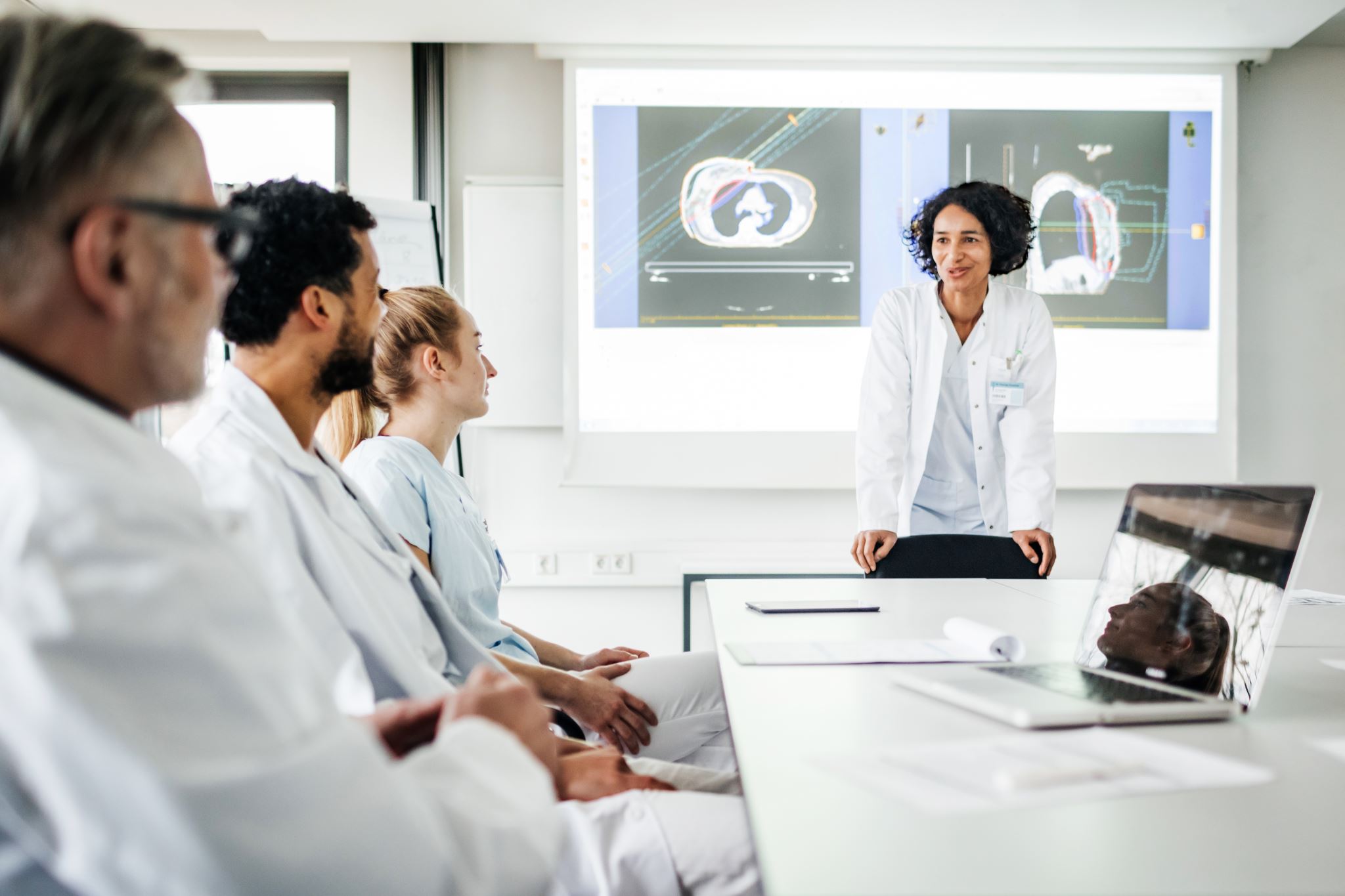 Each state outlines the specific services offered, provider qualifications, and reimbursement rates. State regulations can vary significantly, allowing for innovation that meets the unique needs of a particular community and its patients. In general, however, state HCBS provider regulations often include training requirements, state certification, background checks, and service delivery standards, such as frequency and duration of services, requirements for care plans, and provider quality assessments. According to the Medicaid and CHIP Payment and Access Commission (MACPAC), state-required trainings commonly include “a combination of online modules, live classroom instruction from registered nurses or other professionals, and in-person training.” They also “often have a competency-based test or evaluation that workers must pass.”Training hours are considerable but vary depending on the needs of the state. For example, “required hours for training for HCBS workers…range from 40 in New York and Virginia to 75 in Washington.” In conducting oversight of its waiver program, states must verify “that providers initially and continually meet required licensure and/or certification standards and adhere to other standards prior to their furnishing waiver services” and that “the state monitors non-licensed/non-certified providers to assure adherence to waiver requirements.”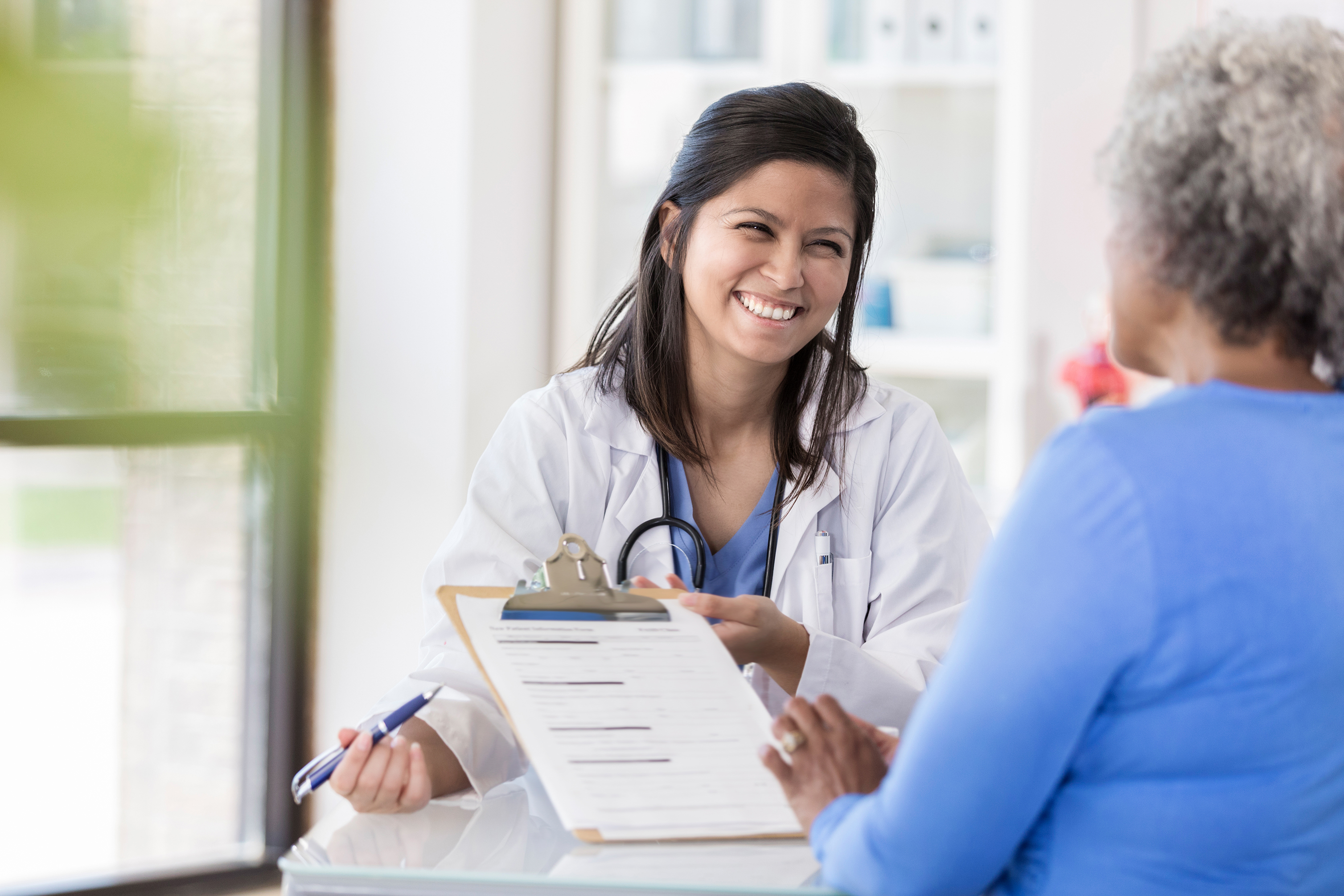 To ensure that the services reported match the services delivered, Congress included a provision in the 21st Century Cures Act that requires states to implement electronic visit verification for all HCBS provided under Medicaid. States also must implement safeguards, such as “implementing payment review procedures to ensure that the services for which payment is made have been rendered in accordance with the service plan and the conditions that the state has placed on the provision of such services.”Finally, CMS and states are collaborating to capture data on many quality measures relating to performance evaluation and measurement, evidence-based practices, and promoting a person-centered outcome measurement. These measures include “claims-based measures and measures that require assessment or other beneficiary records” and “existing beneficiary surveys used by states to assess beneficiary experience of care.” As part of this effort, many states have processes in place for evaluating and reporting critical events or incidents. CMS also requires states to evaluate the effectiveness of the program every five years. Though more could be done to incorporate health outcomes into the quality evaluation approach, HCBS waivers are much further along in standardizing data collection, training and certifying providers, including non-clinical service providers, and tracking and comparing quality than in-home support services provided as MA supplemental benefits.Recommendations for Validating Value of MA Supplemental BenefitsTo promote continued innovation and value in the Medicare Advantage program and validate results, Congress and the Biden Administration should consider the following policy changes to strengthen the supplemental benefits program:Create new rules pertaining to the use of independent contractors for MA supplemental benefits, which, at a minimum, should address their use for in-home support services. Such guidance should outline requirements for employee training and background checks, quality assessments conducted by the hiring entity, electronic visit verification, and the use of person-centered planning assessments.Work with plans to establish a process for certification and credentialing for some non-clinical service providers of supplemental benefits. This approach may be appropriate for some non-clinical service providers but inappropriate for others. Where possible, CMS should rely on existing state-regulated certification frameworks with standards for training and quality assessment.Mandate and standardize reporting requirements for MA supplemental benefits encounter data. Data collection should be conducted in a manner that easily enables cross-system analysis of use, spending, and health outcomes. In addition, consider creating a composite metric for evaluating the impact across all Medicare Advantage supplemental benefits.ConclusionSeniors often choose a Medicare Advantage plan because they appreciate having access to supplemental benefits. CMS has taken strides to enhance flexibility and increase choice in ways that meet the needs of beneficiaries. The programs are growing and promoting value that will advance the health of beneficiaries; however, the regulatory framework has not kept pace, and CMS is missing the opportunity to evaluate the impact of the growing litany of supplemental benefits available.Beneficiary demand for—and inconsistent data collection and oversight of—promising supplemental MA benefits has created a $70 billion black box that should be illuminated and strengthened using established accountability measures from the Medicaid program. Congress and the Biden Administration should consider the three recommendations included in this report to promote value in supplemental benefits and ensure the health and well-being of beneficiaries.About Leavitt PartnersLeavitt Partners, an HMA company, is a leading consulting firm at the forefront of navigating change in healthcare. We provide a holistic view of economic, market, delivery system, public policy, and political influences impacting healthcare, helping clients successfully navigate from today’s uncertainty to tomorrow’s prosperity. The firm provides clients federal insights and advocacy as well as member-based alliances, striving to make health more accessible, effective, and sustainable. AcknowledgementsLeavitt Partners would like to thank The Helper Bees for their funding in support of this paper. None of the views or opinions expressed in this paper are attributable to the Helper Bees. In addition, Kaska Watson contributed to the research and writing of this white paper.